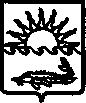 П О С Т А Н О В Л Е Н И ЕАДМИНИСТРАЦИИ МУНИЦИПАЛЬНОГО ОБРАЗОВАНИЯПРИМОРСКО-АХТАРСКИЙ РАЙОНОт ________________                                                                                  № _________г. Приморско-АхтарскОб утверждении Порядка организации учета детей, подлежащих обучению по образовательным программам дошкольного образования, и комплектования муниципальных образовательных организаций, реализующих образовательные программы дошкольного образования, муниципального образования Приморско-Ахтарский район, Порядка и условий осуществления перевода воспитанника из одной организации, осуществляющей образовательную деятельность по образовательным программам дошкольного образования, в другие организации, осуществляющие образовательную деятельность по образовательным программам соответствующего уровня и направленности	В соответствии с Федеральным законом Российской Федерации от 29 декабря 2012 года № 273-ФЗ «Об образовании в Российской Федерации», в целях реализации государственной политики в области образования, обеспечения социальной защиты и поддержки детей дошкольного возраста, реализации прав населения на получение доступного дошкольного образования, совершенствования системы комплектования детьмимуниципальных образовательных организаций, реализующих образовательную программу дошкольного образования, руководствуясь статьей 7 Устава муниципального образования Приморско-Ахтарский район,                   администрация муниципального образования Приморско-Ахтарский район       п о с т а н о в л я е т:Утвердить Порядок организации учета детей, подлежащих обучению по образовательным программам дошкольного образования, и комплектования муниципальных образовательных организаций, реализующих образовательные программы дошкольного образования, муниципального образования Приморско-Ахтарский район (приложение № 1).Утвердить Порядок и условия осуществления перевода воспитанника из одной организации, осуществляющей образовательную деятельность по образовательным программам дошкольного образования, в другие организации, осуществляющие образовательную деятельность по образовательным программам соответствующего уровня и направленности (приложение № 2).Считать утратившими силу:постановление администрации муниципального образования Приморско-Ахтарский район от 4 марта 2016 года № 176 «Об утверждении Порядка организации учета детей, подлежащих обучению по образовательным программам дошкольного образования,и комплектования муниципальных образовательных организаций,реализующих образовательные программы дошкольного образования, муниципального образования Приморско-Ахтарский район,Положения о муниципальной комиссии по комплектованию муниципальных образовательных организаций, реализующих образовательные программы дошкольного образования, муниципального образования Приморско-Ахтарский район»; постановление администрации муниципального образования Приморско-Ахтарский район от 12 декабря 2016 года № 1345 «О внесении изменений в постановление администрации муниципального образования Приморско-Ахтарский район от 4 марта 2016 года № 176 «Об утверждении Порядка организации учета детей, подлежащих обучению по образовательным программам дошкольного образования,и комплектования муниципальных образовательных организаций,реализующих образовательные программы дошкольного образования, муниципального образования Приморско-Ахтарский район,Положения о муниципальной комиссии по комплектованию муниципальных образовательных организаций, реализующих образовательные программы дошкольного образования, муниципального образования Приморско-Ахтарский район»; постановление администрации муниципального образования Приморско-Ахтарский район от 16 мая 2018 года № 494 «О внесении изменений в постановление администрации муниципального образования Приморско-Ахтарский район от 4 марта 2016 года № 176 «Об утверждении Порядка организации учета детей, подлежащих обучению по образовательным программам дошкольного образования,и комплектования муниципальных образовательных организаций,реализующих образовательные программы дошкольного образования, муниципального образования Приморско-Ахтарский район,Положения о муниципальной комиссии по комплектованию муниципальных образовательных организаций, реализующих образовательные программы дошкольного образования, муниципального образования Приморско-Ахтарский район».	4. Отделу по взаимодействию с общественными организациями                        и СМИ, пресс-служба администрации муниципального образования                           Приморско-Ахтарский район (Сляднев) официально опубликовать                  настоящее постановление в периодическом печатном издании – газета                            «Приазовье».	5. Отделу информатизации (Сергеев)  разместить  настоящее   постановление в сети «Интернет» на официальном сайте администрации муниципального образования Приморско-Ахтарский район (http://www.prahtarsk.ru) муниципального образования Приморско-Ахтарский район в сети Интернет.6. Контроль за выполнением настоящего постановления возложить на заместителя главы муниципального образования Приморско-Ахтарский район О.Н.Проскуру.	7. Настоящее постановление вступает в силу со дня его официального опубликования.Глава муниципального образования Приморско-Ахтарский  район                                                          М.В.БондаренкоПРИЛОЖЕНИЕ № 1УТВЕРЖДЕНпостановлением администрациимуниципального образованияПриморско-Ахтарский районот _____________ № _______ПОРЯДОК организации учета детей, подлежащих обучению по образовательным программам дошкольного образования, и комплектования муниципальных образовательных организаций, реализующих образовательные программы дошкольного образования, муниципального образования Приморско-Ахтарский район1. Общие положения	1.1. Порядок организации учета детей, подлежащих обучению по образовательным программам дошкольного образования, и комплектования муниципальных образовательных организаций, реализующих образовательные программы дошкольного образования, муниципального образования Приморско-Ахтарский район (далее – Порядок) разработан в соответствии с Федеральным законом Российской Федерации от 29 декабря 2012 года № 273-ФЗ «Об образовании в Российской Федерации», Федеральным Законом от 6 октября 2003 года № 131 «Об общих принципах организации местного самоуправления в Российской Федерации»,приказом Министерства образования и науки Российской Федерации от 8 апреля 2014 года № 293 «Об утверждении Порядка приема на обучение по образовательным программам дошкольного образования».		1.2. Настоящий Порядок разработан с целью эффективной организации учета детей, подлежащих обучению по образовательным программам дошкольного образования и нуждающихся в предоставлении места в муниципальных образовательных организациях, реализующих образовательные программы дошкольного образования (далее – дошкольные образовательные организации), комплектования образовательных организаций, расположенных на территории муниципального образования Приморско-Ахтарский район через единый информационный ресурс Краснодарского края – автоматизированные информационные системы «Е-услуги. Образование» (далее – АИС «Е-услуги. Образование»), «Сетевой город. Образование» (далее – АИС «Сетевой город. Образование»), интегрированные между собой.	1.3. Настоящий Порядок обеспечивает прием в дошкольную образовательную организацию граждан, имеющих право на получение дошкольного образования и проживающих на конкретной территории муниципального образования Приморско-Ахтарский район, за которой закреплена указанная дошкольная образовательная организация. 	Закрепление дошкольных образовательных организаций за конкретными территориями муниципального образования Приморско-Ахтарский район утверждается постановлением администрации муниципального образования Приморско-Ахтарский район.	1.4. Основные задачи при осуществлении настоящего Порядка:	- соблюдение прав граждан в области образования, установленных законодательством Российской Федерации;	- обеспечение доступности услуг дошкольного образования для всех слоев населения;	- учет детей, подлежащих обучению по образовательным программам дошкольного образования, в целях зачисления в дошкольные образовательные организации.         	1.5. Изменения в настоящий Порядок утверждаются постановлением администрации муниципального образования Приморско-Ахтарский район.2. Организация учета детей, подлежащих обучению по образовательным программам дошкольного образования	2.1. Учет детей, подлежащих обучению по образовательным программам дошкольного образования и нуждающихся в предоставлении места в дошкольной образовательной организации (далее – учет), осуществляется в целях обеспечения «прозрачности» процедуры приема детей в дошкольные образовательные организации, во избежание нарушений прав ребенка при приеме в них, планирования обеспечения необходимого и достаточного количества мест в дошкольной образовательной организациина конкретную дату для удовлетворения потребности граждан в дошкольном образовании, а также присмотре и уходе за детьми дошкольного возраста.	2.2  Учет детей осуществляет управление образования администрации муниципального образования Приморско-Ахтарский район (далее – управление образования). В организации учета детей участвует Государственное автономное учреждение Краснодарского края «Многофункциональный центр предоставления государственных и муниципальных услуг» (далее – МФЦ). 	Учет производится на электронном и бумажном носителях.	2.3. На учет ставятся дети в возрасте от рождения до восьми лет, подлежащие обучению по образовательным программам дошкольного образования и нуждающиеся в предоставлении места в дошкольной образовательной организации, родители (законные представители) которых зарегистрированы в установленном законом порядке на территории муниципального образования Приморско-Ахтарский район.	 2.4. Учет детей осуществляется через АИС «Е-услуги. Образование», которая аккумулирует данные об общей численности детей, поставленных на учет и нуждающихся в предоставлении места в дошкольной образовательной организации. Внесение данных в АИС «Е-услуги. Образование» производится в течение всего календарного года.	2.4.1. Учет включает:	- составление поименного списка (реестра) детей, нуждающихся в предоставлении места в дошкольной образовательной организации, в соответствии с датой постановки на учет и наличием права на предоставление места в дошкольной образовательной организации во внеочередном или первоочередном порядке (если таковое имеется). В зависимости от даты, с которой планируется посещение ребенком дошкольной образовательной организации, реестр дифференцируется на списки погодового учета детей,нуждающихся в предоставлении места в дошкольной образовательной организации в текущем учебном году (с 1 сентября текущего календарного года) (актуальный спрос) и в последующие годы (отложенный спрос);	- систематическое обновление реестра с учетом предоставления детям мест в дошкольных образовательных организациях;	- формирование списка «очередников» из числа детей, нуждающихся в предоставлении места в дошкольной образовательной организации в текущем учебном году, но таким местом не обеспеченные на дату начала учебного года (1 сентября текущего учебного года).	2.4.2. При регистрации детей фиксируется дата постановки ребенка на учет, желаемая дата предоставления ребенку места в дошкольной образовательной организации, возраст ребенка и другие данные, предусмотренные АИС «Е-услуги. Образование». Результатом постановки на учет детей является формирование «электронной очереди» - поименного списка детей, нуждающихся в дошкольном образовании и присмотре и уходе.	2.5. Учет осуществляется на основании следующих документов, предоставляемых родителями (законными представителями): 	1) заявление о принятии на учет ребенка, подлежащего обучению по образовательной программе дошкольного образования, в целях зачисления в дошкольную образовательную организацию; 	2) документ, удостоверяющий личность одного из родителей (законных представителей) ребенка, документ, подтверждающий статус законного представителя ребенка;	3) свидетельство о рождении ребенка;	4) свидетельство о регистрации ребенка по месту жительства или по месту пребывания на закрепленной территории или документ, содержащийсведения о регистрации ребенка по месту жительства или по месту пребывания;	5) документ, подтверждающий право на внеочередной или первоочередной прием в дошкольную образовательную организацию (при наличии);	6) справка из дошкольной образовательной организации, в которой обучается брат (сестра) ребенка, подтверждающая право преимущественного приема в дошкольную образовательную организацию (при наличии);	7) заключение территориальной психолого-медико-педагогической комиссии муниципального образования Приморско-Ахтарский район о необходимости предоставления ребенку места в группе компенсирующей направленности в дошкольной образовательной организации (при наличии);	8) справка врача-фтизиатра государственного бюджетного учреждения здравоохранения противотуберкулезного диспансера министерства здравоохранения Краснодарского края о необходимости предоставления ребенку места в группе оздоровительной направленности в дошкольной образовательной организации (при наличии);	9) заявление о согласии на обработку персональных данных;	10) документ, подтверждающий регистрацию одного из родителей по месту жительства (по месту пребывания в случае временной регистрации) на территории муниципального образования Приморско-Ахтарский район.	2.6. Обеспечивается возможность принятия на учет детей, имеющих право преимущественного, внеочередного и первоочередного предоставления места в дошкольную образовательную организацию.	2.6.1. Дети, родители (законные представители) которых имеют право на внеочередное предоставление места ребенку в дошкольную образовательную организацию:	- дети граждан, подвергшихся воздействию радиации вследствие катастрофы на Чернобыльской АЭС (Закон Российской Федерации от 15 мая 1991 года № 1244-1 «О социальной защите граждан, подвергшихся воздействию радиации вследствие катастрофы на Чернобыльской АЭС»);	- дети граждан из подразделений особого риска, а также семей, потерявших кормильца из числа этих граждан (Постановление Верховного Совета Российской Федерации от 27 декабря 1991 года № 2123-1);	- дети прокуроров (Федеральный закон от 17 января 1992 года № 2202-1 «О прокуратуре Российской Федерации»);	- дети судей (Закон Российской Федерации от 26 июня 1992 года № 3132-1 «О статусе судей в Российской Федерации»);	- дети сотрудников Следственного комитета Российской Федерации (Федеральный закон от 28 декабря 2010 года № 403-ФЗ «О Следственном комитете Российской Федерации»).	2.6.2. Дети, родители (законные представители) которых имеют право на первоочередное предоставление места ребенку в дошкольную образовательную организацию:	- дети из многодетных семей (Указ Президента Российской Федерации от 5 мая 1992 года № 431 «О мерах по социальной поддержке семей»);	- дети-инвалиды и дети, один из родителей которых является инвалидом (Указ Президента Российской Федерации от 2 октября 1992 года № 1157 «О дополнительных мерах государственной поддержки инвалидов»);	- дети военнослужащих, проходящих военную службу по контракту, уволенных с военной службы при достижении ими предельного возраста пребывания на военной службе, состоянию здоровья или в связи с организационно-штатными мероприятиями (Федеральный закон от 27 мая 1998 года № 76-ФЗ «О статусе военнослужащих»);	- дети сотрудников полиции (Федеральный закон от 7 февраля 2011 года № 3-ФЗ «О полиции»);	- дети сотрудника полиции, погибшего (умершего) вследствие увечья или иного повреждения здоровья, полученных в связи с выполнением служебных обязанностей (Федеральный закон от 7 февраля 2011 года № 3-ФЗ «О полиции»);	- дети сотрудника полиции, умершеговследствие заболевания, полученного в период прохождения службы в полиции (Федеральный закон от 7 февраля 2011 года № 3-ФЗ «О полиции»);	- дети гражданина Российской Федерации, уволенного со службы в полиции вследствие увечья или иного повреждения здоровья, полученных в связи с выполнением служебных обязанностей и исключивших возможность дальнейшего прохождения службы в полиции (Федеральный закон от 7 февраля 2011 года № 3-ФЗ «О полиции»);	- дети гражданина Российской Федерации, умершего в течение одного года после увольнения со службы в полиции вследствие увечья или иного повреждения здоровья, полученных в связи с выполнением служебных обязанностей, либо вследствие заболевания, полученного в период прохождения службы в полиции, исключивших возможность дальнейшего прохождения службы в полиции (Федеральный закон от 7 февраля 2011 года № 3-ФЗ «О полиции»);	- дети сотрудников органов внутренних дел, не являющихся сотрудниками полиции (Федеральный закон от 7 февраля 2011 года № 3-ФЗ «О полиции»);	- дети сотрудников, имеющих специальные звания и проходящих службу в учреждениях и органах уголовно-исполнительной системы, федеральной противопожарной службе Государственной противопожарной службы, органах по контролю за оборотом наркотических средств и психотропных веществ и таможенных органах Российской Федерации (Федеральный закон от 30 декабря 2012 года № 283-ФЗ «О социальных гарантиях сотрудникам некоторых федеральных органов исполнительной власти и внесении изменений в отдельные законодательные акты Российской Федерации»);	- дети сотрудника, имевшего специальное звание и проходившего службу в учреждениях и органах уголовно-исполнительной системы, федеральной противопожарной службе Государственной противопожарной службы, органах по контролю за оборотом наркотических средств и психотропных веществ и таможенных органах Российской Федерации, погибшего (умершего) вследствие увечья или иного повреждения здоровья, полученных в связи с выполнением служебных обязанностей (Федеральный закон от 30 декабря 2012 года № 283-ФЗ «О    социальных     гарантиях сотрудникам некоторых федеральных органов исполнительной власти и внесении изменений в отдельные законодательные акты Российской Федерации»);	- дети сотрудника, имевшего специальное звание и проходившего службу в учреждениях и органах уголовно-исполнительной системы, федеральной противопожарной службе Государственной противопожарной службы, органах по контролю за оборотом наркотических средств и психотропных веществ и таможенных органах Российской Федерации, умершего вследствие заболевания, полученного в период прохождения службы в учреждениях и органах (Федеральный закон от 30 декабря 2012 года№ 283-ФЗ «Осоциальныхгарантияхсотрудникамнекоторых федеральных органов исполнительной власти и внесении изменений в отдельные законодательные акты Российской Федерации»);	- дети гражданина Российской Федерации, имевшего специальное звание и проходившего службу в учреждениях и органах уголовно-исполнительной системы, федеральной противопожарной службе Государственной противопожарной службы, органах по контролю за оборотом наркотических средств и психотропных веществ и таможенных органах Российской Федерации, уволенного со службы в учреждениях и органах вследствие увечья или иного повреждения здоровья, полученных в связи с выполнением служебных обязанностей и исключивших возможность дальнейшего прохождения службы в учреждениях и органах (Федеральный закон от 30 декабря 2012 года № 283-ФЗ «О социальных гарантиях сотрудникам некоторых федеральных органов исполнительной власти и внесении изменений в отдельные законодательные акты Российской Федерации»);	- дети гражданина Российской Федерации, имевшего специальное звание и проходившего службу в учреждениях и органах уголовно-исполнительной системы, федеральной противопожарной службе Государственной противопожарной службы, органах по контролю за оборотом наркотических средств и психотропных веществ и таможенных органах Российской Федерации, умершего в течение одного года после увольнения со службы в учреждениях и органах вследствие увечья или иного повреждения здоровья, полученных в связи с выполнением служебных обязанностей, либо вследствие заболевания, полученного в период прохождения службы в учреждениях и органах, исключивших возможность дальнейшего прохождения службы в учреждениях и органах (Федеральный закон от 30 декабря 2012 года № 283-ФЗ «О социальных гарантиях сотрудникам некоторых федеральных органов исполнительной власти и внесении изменений в отдельные законодательные акты Российской Федерации»);- дети лиц, проходящих службу в войсках национальной гвардии Российской Федерации и имеющих специальные звания полиции, граждан, уволенных со службы в войсках национальной гвардии Российской Федерации(Федеральный закон от 05 декабря 2017 года № 391-ФЗ «О внесении изменений в отдельные законодательные акты Российской Федерации»; Федеральный закон от 7 февраля 2011 года № 3-ФЗ «О полиции»).	- дети одиноких матерей (в свидетельстве о рождении ребенка отсутствует запись об отце или предоставлена справка из органа записи актов гражданского состояния о том, что запись об отце внесена по указанию матери) (Поручение Президента Российской Федерации от 4 мая 2011 г. № Пр-1227); 	-    дети медицинских работников медицинских организаций первичного звена здравоохранения и скорой медицинской помощи (поручение Президента Российской Федерации от 20.08.2019г. № ПР-1755);	- дети педагогических работников образовательных организаций муниципального образования Приморско-Ахтарский район.	Внутри одной льготной категории (право на внеочередное или первоочередное предоставление места ребенку в дошкольной образовательной организации) заявления выстраиваются по дате постановки на учет. 	2.7. Для своевременной коррекции недостатков в физическом и (или) психическом развитии обеспечивается возможность постановки на учет детей с ограниченными возможностями здоровья для предоставления места в группах компенсирующей или оздоровительной направленности на основании заключения территориальной психолого-медико-педагогической комиссии муниципального образования Приморско-Ахтарский район или справки врача-фтизиатра государственного бюджетного учреждения здравоохранения противотуберкулезного диспансера министерства здравоохранения Краснодарского края.	В данном случае ребенок вносится в список детей с ограниченными возможностями здоровья, которым необходимо предоставить место в группе компенсирующей или оздоровительной направленности.	2.8. Родители (законные представители) детей, являющихся иностранными гражданами или лицами без гражданства, дополнительно предъявляют документ, подтверждающий родство заявителя (или законность представления прав ребенка), и документ, подтверждающий право заявителя на пребывание в Российской Федерации. 		Иностранные граждане и лица без гражданства все документы представляют на русском языке или вместе с заверенным в установленном порядке переводом на русский язык. 	 2.9. Родители (законные представители) могут самостоятельно отслеживать место ребенка в очереди, воспользовавшись гиперссылкой «Электронные услуги в сфере образования», размещенной на официальных сайтах администрации муниципального образования Приморско-Ахтарский район и управления образования.	Позиция ребенка в очереди зависит от возрастной группы, наличия льготы, района расположения предпочитаемых дошкольных образовательных организаций, особых возможностей здоровья. Позиция в очереди рассчитывается ежесуточно. На динамику позиции влияют дополнения и изменения в сведениях об «очередниках», вносимых в систему при обращении родителей (законных представителей) в течение текущего дня по вопросу восстановления неактивных заявлений, возвращения в число «очередников» детей, кто был уже направлен на постоянное место в дошкольную образовательную организацию, но в силу определенных причин отказался от предоставленного места. Соответственно, позиция в очереди ежесуточно может изменяться как в сторону увеличения, так и в сторону уменьшения.	2.10. Не подлежат постановке на учет, либо исключаются из очереди дети, родители которых выбрали семейную форму получения дошкольного образования и проинформировали об этом выборе управление образования.3. Комплектование муниципальных образовательных организаций, реализующих образовательные программы дошкольного образования	3.1. Под комплектованием дошкольных образовательных организаций понимается формирование контингента воспитанников дошкольных образовательных организаций, осуществляемое, в том числе и через единый информационный ресурс.	3.2. В целях регулирования порядка комплектования дошкольных образовательных организаций создается муниципальная комиссия по комплектованию муниципальных образовательных организаций, реализующих образовательную программу дошкольного образования,  муниципального образования Приморско-Ахтарский район (далее – Комиссия). 	Функции Комиссии регулируются положением, утверждаемым постановлением администрации муниципального образования Приморско-Ахтарский район.	3.3. Управление образования:	- проводит аналитическую работу по учету исполнения очередности с целью удовлетворения социального заказа граждан на места в дошкольные образовательные организации;	- готовит план предварительного комплектования дошкольных образовательных организаций;	- осуществляет информирование родителей (законных представителей) о порядке комплектования дошкольных образовательных организаций;	- формирует списки поставленных на учет детей, нуждающихся в предоставлении места в дошкольной образовательной организации в текущем учебном году и в последующие годы в соответствии с датой постановки на учет и с учетом права на предоставление места в дошкольной образовательной организации в первоочередном порядке;	- осуществляет выдачу направленийдля зачисления детейв дошкольные образовательные организации родителям (законным представителям) в соответствии с настоящим Порядком;	- осуществляет обмен мест между дошкольными образовательными организациями.	3.4. Комплектование дошкольных образовательных организаций на очередной учебный год производится на основании плана предварительного комплектования дошкольных образовательных организаций, согласованного с заместителем главы муниципального образования Приморско-Ахтарский район, и настоящего Порядка, с учетом максимального удовлетворения потребностей населения.	3.5. Основное комплектование дошкольных образовательных организаций проводится ежегодно в период с 1 июня по 1 сентября текущего календарного года на дату начала учебного года (1 сентября текущего года). Зачисление детей в дошкольные образовательные организации производится в период с 15 июня по 31 августа текущего календарного года. В течение года производится комплектование дошкольных образовательных организаций на свободные (освободившиеся или вновь созданные) места в соответствии с установленным Порядком.	3.6. Ежегодно до 15 апреля руководитель дошкольной образовательной организациейпредоставляет в управление образования информацию о наличии свободных мест по состоянию на 1 июня текущего года в дошкольной образовательной организации для последующего комплектования, до 15 мая размещает на официальном сайте дошкольной образовательной организации вакантные места для приема (перевода) детей.	3.7. Комплектование дошкольных образовательных организаций осуществляется на основании заявлений о предоставлении места в дошкольной образовательной организации (далее – заявление о предоставлении места) родителей (законных представителей) в порядке очередности поступления заявлений о постановке на учет, в рамках предоставления муниципальной услуги «Прием заявлений, постановка на учет и зачисление детей в образовательные учреждения, реализующие основную образовательную программу дошкольного образования (детские сады)» (далее – регламент), утвержденной постановлением администрации муниципального образования Приморско-Ахтарский район.	В заявлении о предоставлении места родители (законные представители) указывают первой дошкольную образовательную организацию, закрепленную за конкретной территорией муниципального образования Приморско-Ахтарский район, на которой зарегистрирован ребенок по месту жительства или по месту пребывания. Возможно указание других желаемых дошкольных образовательных организаций для предоставления места в них ребенку в случае, если место в первой дошкольной образовательной организации не будет представлено. Первая из выбранных дошкольных образовательных организаций является приоритетной, другие – дополнительными.	3.8. В период основного комплектования заявления о предоставлении места с прилагаемыми документами, указанными в пункте 2.5. настоящего Порядка, подаются родителями (законными представителями)с 15 мая по 1 июня года, в котором планируется зачисление ребенка в дошкольную образовательную организацию.Заявление подается в порядке, определенном в рамках предоставления муниципальной услуги «Прием заявлений, постановка на учет и зачисление детей в образовательные учреждения, реализующие основную образовательную программу дошкольного образования (детские сады)», утвержденной постановлением администрации муниципального образования Приморско-Ахтарский район.	3.9. Заявления о предоставлении места с прилагаемыми документами родителей (законных представителей), обратившихся после срока, указанного в пункте 3.8. настоящего Порядка (после 1 июня), рассматриваются Комиссией в течение года в соответствии с очередностью.	3.10.	Услуга носит заявительный порядок обращения.	3.11.	Родители (законные представители) имеют право в заявлении о предоставлении места ребенку в дошкольной образовательной организации по необходимости внести следующие изменения в базу данных системы (при этом дата постановки ребенка на учет сохраняется):	1) изменить сведения о льготе, оправе преимущественного приема;	2) изменить данные о ребенке (смена фамилии, имени, отчества, адреса);	3) при желании сменить учреждение, которое уже посещает ребенок, на другое, расположенное на территории муниципального района;	4) изменить ранее выбранный год поступления ребенка в ДОУ;	5) изменить выбранные ранее учреждения.	3.12. Родители (законные представители) имеют право изменить ранее выбранную дату поступления ребенка в дошкольную образовательную организацию, указанную в заявлении опостановке на учет при личном обращении в управление образования.	3.13. Комплектование дошкольных образовательных организаций производится через АИС «Е-услуги. Образование» как ручным, так и автоматическим распределением и направлением детей в дошкольные образовательные организации по встроенному в данную систему алгоритму.	При проведении процедуры комплектования и формировании контингента воспитанников дошкольной образовательной организации учитывается:	- дата постановки ребенка на учет;	- наличие льгот;	- возраст ребенка (определяется по состоянию полных лет на 1 сентября текущего календарного года);	- возрастная группа, на которую рассматривается определение ребенка на момент начала учебного года (ребенок, родившийся в сентябре-декабре месяце, может быть определен в возрастную группу по наличию полных лет по состоянию на 1 сентября текущего года или в группу детей следующего возрастного периода);	- регистрация ребенка по месту жительства (месту пребывания) на закрепленной территории муниципального образования Приморско-Ахтарский район;	- право преимущественного приема.	Формирование контингента воспитанников дошкольных образовательных организаций, при наличии в них мест, осуществляется поэтапно в порядке, реализующем учет следующих приоритетов:	- удовлетворение потребности в дошкольном образовании детей, имеющих право внеочередногопредоставления места в дошкольной образовательной организации (в том числе в связи с переводом из одной дошкольной образовательной организации в другую дошкольную образовательную организацию), закрепленной за конкретной территорией муниципального образования Приморско-Ахтарский район, на которой зарегистрирован ребенок по месту жительства или по месту пребывания;	- удовлетворение потребности в дошкольном образовании детей, имеющих право первоочередногопредоставления места в дошкольной образовательной организации (в том числе в связи с переводом из одной дошкольной образовательной организации в другую дошкольную образовательную организацию), закрепленной за конкретной территорией муниципального образования Приморско-Ахтарский район, на которой зарегистрирован ребенок по месту жительства или по месту пребывания;	- удовлетворение потребности в дошкольном образовании детей, имеющих право внеочередногопредоставления места в дошкольной образовательной организации (в том числе в связи с переводом из одной дошкольной образовательной организации в другую дошкольную образовательную организацию), независимо от регистрации ребенка по месту жительства или по месту пребывания на территории муниципального образования Приморско-Ахтарский район;	- удовлетворение потребности в дошкольном образовании детей, имеющих право первоочередногопредоставления места в дошкольной образовательной организации (в том числе в связи с переводом из одной дошкольной образовательной организации в другую дошкольную образовательную организацию), независимо от регистрации ребенка по месту жительства или по месту пребывания на территории муниципального образования Приморско-Ахтарский район;	- удовлетворение потребности в дошкольном образовании детей и предоставление места в дошкольной образовательной организации (в том числе в связи с переводом из одной дошкольной образовательной организации в другую дошкольную образовательную организацию), закрепленной за конкретной  территорией муниципального  образования  Приморско-Ахтарскийрайон, на которой зарегистрирован ребенок по месту жительства или по месту пребывания;	- удовлетворение потребности в дошкольном образовании детей ипредоставление места в дошкольной образовательной организации (в том числе в связи с переводом из одной дошкольной образовательной организации в другую дошкольную образовательную организацию), закрепленной независимо от регистрации ребенка по месту жительства или по месту пребывания на территории муниципального образования Приморско-Ахтарский район.	Проживающие в одной семье и имеющие общее место жительства дети имеют право преимущественного приема на обучение по основным общеобразовательным программам дошкольного образования в муниципальные дошкольные образовательные организации, в которых обучаются их братья и (или) сестры.	Возраст детей рассчитывается по состоянию на 1 сентября текущего года.	3.14. Список детей, нуждающихся в предоставлении места в дошкольных образовательных организациях с 1 сентября текущего календарного года, формируется на 1 июня текущего календарного года. 	При отсутствии свободных мест в приоритетной дошкольной образовательной организации родителям (законным представителям) предлагаются свободные места в других указанных в заявлении дошкольных образовательных организациях. 	3.15. По результатам процедуры комплектования управлением образования оформляется направление для зачисления ребенка в дошкольную образовательную организациюпо установленной форме. Направление подписывается начальником управления образования. На момент отсутствия начальника управления образования направление подписывается его заместителем. Направления регистрируются в журнале выдачи направлений для зачисления ребенка в дошкольную образовательную организациюв управлении образования. Выдача направлений родителям (законным представителям) осуществляется вМФЦ.Срок действия направления – один месяц со дня его выдачи.	Дети, родители (законные представители) которых не обратились в МФЦ за направлением по окончании срока предоставления муниципальной услуги, установленного регламентом, остаются на учете. В данном случае место в дошкольной образовательной организации за ребенком не сохраняется, ребенок переводится в статус «заморожен до повторного обращения».  Вопрос предоставления места ребенку в дошкольной образовательной организации рассматривается Комиссией при повторном обращении родителей (законных представителей).	В случае окончания срока действия направления в период болезни ребенка, карантина в дошкольной образовательной организации для зачисления ребенка в дошкольную образовательную организацию родителями (законными представителями) предоставляется письменное подтверждение медицинского учреждения о причине несвоевременного зачисления ребенка в дошкольную образовательную организацию с указанием сроков. По заявлению родителей (законных представителей) ребенка, не поступившего в дошкольную образовательную организацию по медицинским противопоказаниям, срок действия направления продлевается – выдается повторное направление.	3.16. Управлением образования через АИС «Сетевой город. Образование» информируются руководители дошкольных образовательных организаций о детях, направленных в дошкольные образовательные организации. 	Руководители дошкольных образовательных организаций информируют родителей (законных представителей) об их обращении в дошкольную образовательную организацию в течение 5 календарных дней со дня получения направления для регистрации данного направления. 	Направления регистрируются в журнале регистрации направлений для зачисления ребенка в дошкольную образовательную организацию по утвержденной приказом дошкольной образовательной организации форме.В случае неявки без уважительной причины заявителя в дошкольную образовательную организацию в течение 5 рабочих дней с момента получения направления, ребенок исключается из списков на зачисление в организацию, заявление переводится в статус «заморожен до повторного обращения».	Заявитель имеет право повторно подать заявление о предоставлении места.	3.17. В случае не предоставления места в дошкольной образовательной организации в процессе комплектования детям, состоящим на учете для предоставления места с 1 сентября текущего года, эти дети переходят в статус «очередников» и обеспечиваются свободными (освободившимися или вновь созданными) местами в дошкольных образовательных организациях в течение учебного года либо учитываются в списке нуждающихся в предоставлении места с 1 сентября следующего календарного года. Для такой категории детей с 1 сентября текущего года желаемая дата зачисления в дошкольную образовательную организацию изменяется на 1 сентября следующего календарного года с сохранением даты постановки на учет.	Желаемая дата зачисления в дошкольную образовательную организацию изменяется с 1 сентября текущего года на 1 сентября следующего календарного года с сохранением даты постановки на учет для детей, родители (законные представители) которых не обратились в текущем году в период, указанный в пункте 3.8. настоящего Порядка с заявлением о предоставлении места в дошкольной образовательной организации.	Если в процессе комплектования места предоставлены всем детям из поименного списка нуждающихся в местах в дошкольных образовательных организациях в текущем учебном году, свободные места могут быть предоставлены детям, числящимся в поименном списке поставленных на учет для предоставления места в следующем году.	3.18. АИС «Е-услуги. Образование» предусматривает работу с неактивными заявлениями родителей (законных представителей). Заявлениям родителей (законных представителей), не желающих получить место в дошкольной образовательной организации в текущем году, отказавшихся от направлений, сменивших место жительства за пределами муниципального образования Приморско-Ахтарский район, присваивается статус «Заморожен до повторного обращения» по решению комиссии с сохранением даты постановки на учет. 	3.19. Наполняемость групп регулируется действующими  санитарно-эпидемиологическими правилами и нормативами. Количество и соотношение возрастных групп детей в дошкольной образовательной организации определяется управлением образования.	3.20. По желанию родителей (законных представителей) дети могут быть приняты в группы кратковременного пребывания различной направленности в соответствии с режимом их функционирования или семейные дошкольные группы. Дети, родителям (законным представителям) которых выдано направление в группу кратковременного пребывания, с учета не снимаются. Дети, родителям (законным представителям) которых выдано направление в семейную дошкольную группу, снимаются с учета.	Определение детей из группы кратковременного пребывания в группу полного дня осуществляется при личном обращении родителей (законных представителей) в порядке очередности поступления заявлений о постановке на учет при наличии свободного места в желаемой дошкольной образовательной организации. В данном случае выдается направление в группу полного дня.	Перевод детей из семейной дошкольной группы в общеразвивающую группу осуществляется по желанию родителей (законных представителей) при наличии свободного места в дошкольной образовательной организации, в рамках перевода из одной группы в другую внутри дошкольной организации. 	3.21. Дети с ограниченными возможностями здоровья, принимаются в группы компенсирующей направленности дошкольной образовательной организации только с согласия родителей (законных представителей) на основании заключения территориальной психолого-медико-педагогической комиссии муниципального образования Приморско-Ахтарский район, при отсутствии медицинских противопоказаний. 	Срок пребывания ребенка в группах компенсирующей направленности определяется территориальной психолого-медико-педагогической комиссией муниципального образования Приморско-Ахтарский район. При отсутствии положительной динамики в развитии   ребенка срок пребывания может быть продлен при повторном освидетельствовании ребенка на территориальной психолого-медико-педагогической комиссии муниципального образования Приморско-Ахтарский район. Группы компенсирующей направленности комплектуются руководителями дошкольных образовательных организаций в случае, если дети с ограниченными возможностями здоровья посещают данную дошкольную образовательную организацию.	3.22. Дети с ограниченными возможностями здоровья принимаются в группы оздоровительной направленности дошкольной образовательной организации только с согласия родителей (законных представителей) на основании справки врача-фтизиатра государственного бюджетного учреждения здравоохранения противотуберкулезного диспансера министерства здравоохранения Краснодарского края. 	Срок пребывания ребенка в группах оздоровительной направленности определяется врачом-фтизиатром государственного бюджетного учреждения здравоохранения противотуберкулезного диспансера министерства здравоохранения Краснодарского края. При отсутствии положительной динамики в развитии ребенка, срок пребывания может быть продлен при повторном обследовании. Группы оздоровительной направленности комплектуются руководителями дошкольных образовательных организаций в случае, если дети с ограниченными возможностями здоровья посещают данную дошкольную образовательную организацию.	3.23. Определение ребенка в группу компенсирующей или оздоровительной направленности может осуществляться независимо от проживания ребенка на конкретной территории муниципального образования Приморско-Ахтарский район при наличии свободных мест в дошкольной организации, обеспечивающей условия для организации коррекционной работы. 	3.24. По заявлению родителей (законных представителей) на время отсутствия ребенка в период отпуска родителей (законных представителей) или длительного отсутствия по иным причинам на его место временно может быть направлен другой ребенок с выдачей временного направления. Дети, родителям (законным представителям) которых выдано временное направление, с учета не снимаются.	3.25. По заявлению родителей (законных представителей) управлением образования осуществляется перевод из одной дошкольной образовательной организации в другую дошкольную образовательную организацию в соответствии с Порядком  и условиями осуществления перевода воспитанника из одной организации, осуществляющей образовательную деятельность по образовательным программам дошкольного образования, в другие организации, осуществляющие образовательную деятельность по образовательным программам соответствующего уровня и направленности, утвержденными в приложении № 2 к настоящему постановлению.	В АИС «Е-услуги. Образование» формируется отдельный учет по переводу детей.	3.26. Прием на обучение по образовательным программам дошкольного образования в дошкольную образовательную организацию осуществляется в соответствии с законодательством об образовании. Правила приема детей в дошкольную образовательную организацию в части не урегулированной законодательством об образовании устанавливаются дошкольной образовательной организацией самостоятельно.Основное комплектование дошкольных образовательных организаций завершается в срок, указанный в пункте 3.5. настоящего Порядка, списочный состав воспитанников в возрастных группах и количество возрастных групп утверждаются приказом дошкольной образовательной организации на начало учебного года.	Отчет об итогах комплектования дошкольных образовательных организаций предоставляется дошкольными образовательными организациями в управление образования не позднее 10 сентября текущего календарного года.	3.27. После издания руководителем дошкольной образовательной организации распорядительного акта о зачислении ребенка в образовательную организацию ребенок снимается с учета детей, нуждающихся в предоставлении места в дошкольной образовательной организации.	3.28. Ребенок исключается из очереди по достижению им возраста 8 лет или при наличии справки из общеобразовательной организации, в которой он обучается.4. Порядок ведения документации	4.1. Заявления и прилагаемые документы родителей (законных представителей) о принятии на учет детей, подлежащих обучению по образовательной программе дошкольного образования, в целях зачисления в дошкольные образовательные организации, журналы учета детей, подлежащих обучению по образовательной программе дошкольного образования, в целях зачисления в дошкольные образовательные организации, журналы выдачи направлений для зачисления  детей в дошкольные образовательныехранятся в управлении образования 5 лет. Заявления и прилагаемые документы родителей (законных представителей) о предоставлении места в дошкольной образовательной организациихранятся в управлении образования 1 год.	4.2. Управлением образования ведется следующая документация:	- журнал учета детей, подлежащих обучению по образовательной программе дошкольного образования, в целях зачисления в дошкольные образовательные организации по форме:	- журнал выдачи направлений для зачисления  детей в дошкольные образовательные организации по форме:	4.3. Вышеуказанные журналы должны быть пронумерованы, прошнурованы и скреплены печатью управления образования.	4.4. В целях осуществления эффективного взаимодействия между управлением образования и МФЦ ведется дополнительная документация, утверждаемая приказом управления образования.Начальник управления образования                                                В.А.ЯсиновскаяПРИЛОЖЕНИЕ № 2УТВЕРЖДЕНЫпостановлением администрациимуниципального образованияПриморско-Ахтарский районот _____________ № _______Порядок и условия осуществления перевода воспитанника из одной организации, осуществляющей образовательную деятельность по образовательным программам дошкольного образования, в другие организации, осуществляющие образовательную деятельность по образовательным программам соответствующего уровня и направленности1. Общие положенияПеревод из одной дошкольной образовательной организации в другую дошкольную образовательную организацию (далее - перевод) осуществляется в соответствии с приказом министерства образования и науки Российской Федерации от 28 декабря 2015 года № 1527 «Об утверждении Порядка и условий осуществления перевода обучающихся из одной организации, осуществляющей образовательную деятельность по образовательным программам дошкольного образования, в другие организации, осуществляющие образовательную деятельность по образовательным программам соответствующего уровня и направленности».	Порядок и условия осуществления перевода воспитанников из одной организации, осуществляющей образовательную деятельность по образовательным программам дошкольного образования, в другие организации, осуществляющие образовательную деятельность по образовательным программам соответствующих уровня и направленности (далее - Порядок), устанавливают общие требования к процедуре и условиям осуществления перевода воспитанников из организации, осуществляющей образовательную деятельность по образовательным программам дошкольного образования, в которой он обучается (далее - исходная организация), в другую организацию, осуществляющую образовательную деятельность по образовательным программам соответствующих уровня и направленности (далее - принимающая организация), в следующих случаях:	по инициативе родителей (законных представителей);	в случае прекращения деятельности исходной организации, аннулирования лицензии на осуществление образовательной деятельности (далее - лицензия);	в случае приостановления действия лицензии.	Перевод детей не зависит от периода (времени) учебного года.	В АИС «Е-услуги. Образование» формируется отдельный учет по переводу детей.	1.2. Перевод воспитанниковосуществляется с письменного согласия их родителей (законных представителей).2. Перевод обучающегося по инициативе его родителей (законных представителей)	2.1.Перевод по инициативе родителей (законных представителей) из одной дошкольной образовательной организации, в которой обучается воспитанник (далее – исходная дошкольная образовательная организация), в другую дошкольную образовательную организацию (далее – принимающая дошкольная образовательная организация) при наличии свободного места соответствующей возрастной категории в выбранной (желаемой) родителями (законными представителями) дошкольной образовательной организацииосуществляется исходной дошкольной образовательной организацией и принимающей дошкольной образовательной организацией.	По инициативе родителей (законных представителей) перевод путем обмена местамив дошкольных образовательных организациях осуществляется исходной и принимающей дошкольными образовательными организациями в соответствии с настоящим порядком.	В случае перевода воспитанника по инициативе его родителей (законных представителей) родители (законные представители) воспитанника:	осуществляют выбор принимающей организации;	обращаются в выбранную организацию с запросом о наличии свободных мест соответствующей возрастной категории воспитанника и необходимой направленности группы, в том числе с использованием информационно-телекоммуникационной сети «Интернет» (далее - сеть Интернет);	обращаются в исходную организацию с заявлением об отчислении воспитанника в связи с переводом в принимающую организацию. Заявление о переводе может быть направлено в форме электронного документа с использованием сети Интернет.	2.2. При отсутствии свободных мест в выбранной (желаемой) дошкольной образовательной организации перевод по инициативе родителей (законных представителей) осуществляется управлением образования администрации муниципального образования Приморско-Ахтарский район по заявлению родителей (законных представителей).	Управление образования определяет принимающую дошкольную образовательную организацию из числа дошкольных образовательных организаций муниципального образования Приморско-Ахтарский район.	Перевод осуществляется при наличии свободного места в дошкольной образовательной организации без возврата данного воспитанника на учет и без его возврата в очередь детей, нуждающихся в предоставлении места в дошкольной образовательной организации.	В данном случае перевод осуществляется в соответствии с административным регламентом «Прием заявлений, постановка на учет и зачисление детей в образовательные учреждения, реализующие основную образовательную программу дошкольного образования (детские сады)», утвержденным постановлением администрации муниципального образования Приморско-Ахтарский район.	Последующая процедура перевода осуществляется исходной и принимающей дошкольными образовательными организациями в соответствии с настоящим порядком.	2.3. В заявлении родителей (законных представителей) воспитанника об отчислении в порядке перевода в принимающую организацию указываются:	а) фамилия, имя, отчество (при наличии) воспитанника;	б) дата рождения;	в) направленность группы;	г) наименование исходной и принимающей организаций. В случае переезда в другую местность родителей (законных представителей) воспитанника указывается, в том числе, населенный пункт, муниципальное образование, субъект Российской Федерации, в который осуществляется переезд.	2.4. На основании заявления родителей (законных представителей) воспитанника об отчислении в порядке перевода исходная организация в трехдневный срок издает распорядительный акт об отчислении воспитанника в порядке перевода с указанием принимающей организации.	2.5. Исходная организация выдает родителям (законным представителям) личное дело ребенка (далее - личное дело).	2.6. Требование предоставления других документов в качестве основания для зачисления ребенка в принимающую организацию в связи с переводом из исходной организации не допускается.	2.7. Личное дело представляется родителями (законными представителями) ребенка в принимающую организацию вместе с заявлением о зачислении ребенка в указанную организацию в порядке перевода из исходной организации и предъявлением оригинала документа, удостоверяющего личность родителя (законного представителя) обучающегося.	2.8. После приема заявления и личного дела принимающая организация заключает договор об образовании по образовательным программам дошкольного образования (далее - договор) с родителями (законными представителями) ребенка и в течение трех рабочих дней после заключения договора издает распорядительный акт о зачислении ребенка в порядке перевода.	2.9. Принимающая организация при зачислении ребенка, отчисленного из исходной организации, в течение двух рабочих дней с даты издания распорядительного акта о зачислении ребенка в порядке перевода письменно уведомляет исходную организацию о номере и дате распорядительного акта о зачислении ребенка в принимающую организацию.3. Перевод воспитанника в случае прекращения деятельности исходной организации, аннулирования лицензии, в случае приостановления действия лицензии	3.1. При принятии решения о прекращении деятельности исходной организации издается постановление администрации муниципального образования Приморско-Ахтарский район, в котором указывается принимающая организация либо перечень принимающих организаций, в которую(ые) будут переводиться дети на основании письменных согласий их родителей (законных представителей) на перевод.	О предстоящем переводе исходная организация в случае прекращения своей деятельности обязана уведомить родителей (законных представителей) воспитанников в письменной форме в течение пяти рабочих дней с момента издания постановления администрации муниципального образования Приморско-Ахтарский район о прекращении деятельности исходной организации, а также разместить указанное уведомление на своем официальном сайте в сети Интернет. Данное уведомление должно содержать сроки предоставления письменных согласий родителей (законных представителей) детей на перевод воспитанников в принимающую организацию.	3.2. О причине, влекущей за собой необходимость перевода детей, исходная организация обязана уведомить учредителя, родителей (законных представителей) детей в письменной форме, а также разместить указанное уведомление на своем официальном сайте в сетиИнтернет:	в случае аннулирования лицензии - в течение пяти рабочих дней с момента вступления в законную силу решения суда;	в случае приостановления действия лицензии - в течение пяти рабочих дней с момента внесения в Реестр лицензий сведений, содержащих информацию о принятом федеральным органом исполнительной власти, осуществляющим функции по контролю и надзору в сфере образования, или органом исполнительной власти субъекта Российской Федерации, осуществляющим переданные Российской Федерацией полномочия в сфере образования, решении о приостановлении действия лицензии.	3.3. Управление образования, за исключением случая, указанного в пункте 12 настоящего Порядка, осуществляет выбор принимающей организации с использованием информации, предварительно полученной от исходной организации, о списочном составе воспитанников с указанием возрастной категории воспитанников, направленности группы и осваиваемых ими образовательных программ дошкольного образования.	3.4. Управление образования запрашивает выбранные им организации, осуществляющие образовательную деятельность по образовательным программам дошкольного образования, о возможности перевода в них воспитанников.	Получив письменную информацию от руководителей дошкольных образовательных организаций или уполномоченных ими лиц о возможности перевода воспитанников, информирует исходную дошкольную образовательную организацию о дошкольных образовательных организациях, которые дали согласие на перевод детей из исходной дошкольной образовательной организации.	 3.5. Исходная организация доводит до сведения родителей (законных представителей) воспитанников полученную от управления образования информацию о дошкольных образовательных организациях, которые дали согласие на перевод воспитанников из исходной организации, а также о сроках предоставления письменных согласий родителей (законных представителей) воспитанников на перевод в принимающую организацию. Указанная информация доводится в течение десяти рабочих дней с момента ее получения и включает в себя: наименование принимающей организации, перечень реализуемых образовательных программ дошкольного образования, возрастную категорию обучающихся, направленность группы, количество свободных мест.	3.6. После получения письменных согласий родителей (законных представителей) воспитанников исходная организация издает распорядительный акт об отчислении воспитанников в порядке перевода в принимающую организацию с указанием основания такого перевода (прекращение деятельности исходной организации, аннулирование лицензии, приостановление деятельности лицензии).	3.7. В случае отказа от перевода в предлагаемую принимающую организацию родители (законные представители) воспитанника указывают об этом в письменном заявлении.	3.8. Исходная организация передает в принимающую организацию списочный состав воспитанников, письменные согласия родителей (законных представителей) воспитанников, личные дела.	3.9. На основании представленных документов принимающая организация заключает договор с родителями (законными представителями) и в течение трех рабочих дней после заключения договора издает распорядительный акт о зачислении ребенка в порядке перевода в связи с прекращением деятельности исходной организации, аннулированием лицензии, приостановлением действия лицензии.	В распорядительном акте о зачислении делается запись о зачислении ребенка в порядке перевода с указанием исходной организации, которую он посещал до перевода, возрастной категории ребенка и направленности группы.	3.10. В принимающей организации на основании переданных личных дел на воспитанника формируются новые личные дела, включающие, в том числе, выписку из распорядительного акта о зачислении в порядке перевода, соответствующие письменные согласия родителей (законных представителей) воспитанников.Начальник управления образования                                          В.А.Ясиновская№ п/пДата принятия на учетФИОребенкаДата рожденияЖелаемая дата поступленияЖелаемые дошкольные образовательные организацииЛьготаФИО одного из родителей (законных представителей)Домашнийадрес, телефонОтметка о выдаче направления № п/п   №направления  ДатавыдачинаправленияДошкольная образовательная организацияФИОребенкаДатарожденияОснованиядля выдачинаправленияПодпись лица, получившего направлениеПримечание